Novembre - DécembreThème : cuisine  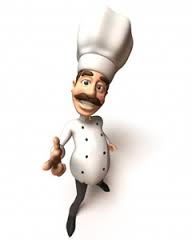 DateDateActivitésActivitésMercredi 3 novembreMercredi 3 novembreGâteaux au chocolatGâteaux au chocolatMercredi 11 novembreMercredi 11 novembrefériéfériéMercredi 18 novembreMercredi 18 novembrebrownies 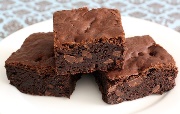 brownies Mercredi 25 novembreMercredi 25 novembregâteaux aux noixgâteaux aux noixThème : Noël 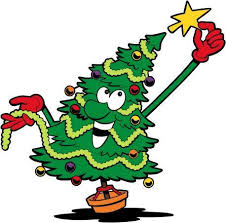 Thème : Noël DateDateActivitésActivitésMercredi 2 décembreMercredi 2 décembreBoules de noëlBoules de noëlMercredi 9 décembreMercredi 9 décembreLampion 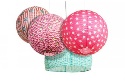 Lampion Mercredi 16 décembreMercredi 16 décembreSapin de noëlSapin de noël